Настройки экспорта в роспись размещены на рабочем месте «Настройки системы»: интерфейс «Настройки: АС Бюджет»,  вкладка «Настройки экспорта в роспись». Интерфейс настроек представляет собой иерархичный интерфейс, в заголовке которого указываются подключения к базам данных исполнения, куда должны выгружаться данные. Подключение детализируется типами интерфейсов росписи, для каждого интерфейса может быть указано несколько вариантов настроек. Каждый из вариантов содержит определенный набор настроек параметров экспорта и синхронизации классификаторов.Настройка подключения к базе данных исполненияПрежде чем настраивать подключение к БД в настройках экспорта, нужно прописать подключение к базе данных исполнения на интерфейсе «Настройки БД» рабочего места «Администрирование: планирование бюджета», а также указать год планирования в контекстных параметрах сборки «Закон о бюджете». Для каждого года планирования на интерфейсе настроек экспорта создается подключение к базе данных исполнения, при этом заполняются следующие поля заголовка:Год - год планирования, соответствующий базе данных. Это поле однозначно идентифицирует подключение;Подключение к БД исполнения – имя и параметры подключения к базе, выбирающиеся из справочника баз данных.Выбор подключения к базе выполняется автоматически во время экспорта по коду сборки выгружаемого проекта закона, либо по коду сборки поправки, к которой относится заявка.Настройка типов интерфейсовДля каждого из подключений к БД необходимо настроить типы интерфейсов базы исполнения, на которые должен быть осуществлен экспорт. Для этого нужно выбрать подключение и войти в детализацию «Типы интерфейсов росписи». Поля для заполнения:Тип интерфейса – строковый идентификатор интерфейса росписи;Наименование интерфейса – имя интерфейса росписи, отображаемое в диалоге экспорта росписи при выборе типа экспорта, либо в выпадающем меню при экспорте заявок;Код интерфейса – код интерфейса росписи, соответствующий значению поля ProgIndex в таблицах BudNotify и BudgetData. В базе исполнения данные различных интерфейсов хранятся в одних и тех же таблицах, различие производится по полю ProgIndex;Порядок – порядок отображения интерфейсов в списке диалога или выпадающего меню. Необязательное поле.Во время экспорта требуемый интерфейс выбирается в диалоговом окне. В случае экспорта заявок можно настроить, чтобы диалог выбора интерфейса не отображался, а заявки выгружались автоматически на определенные интерфейсы росписи. Для этого нужно зайти в детализацию «Общие настройки» и проставить отрицательное значение параметра-флага Заявки_ПоказыватьДиалогВыбораИнтерфейса. При этом заявки выгрузятся на интерфейсы, указанные в параметре Заявки_СписокИнтерфейсовПоУмолчанию через запятую.Настройка вариантов экспортаДля удобства задания настроек были введены варианты экспорта. Отдельный тип интерфейса может содержать несколько вариантов настроек, например, вариант настроек для выгрузки первоначальных данных и вариант для экспорта изменений (заявок). При экспорте с интерфейса проектов закона нужный вариант выбирается в диалоговом окне, при экспорте заявок – определяется автоматически для типа интерфейса: настройки берутся из варианта, где стоит галочка в поле «Использовать при экспорте заявок». Поля для заполнения:Номер варианта – целочисленный идентификатор варианта;Название – название варианта, отображаемое в диалоговом окне экспорта при выборе вариантов;Использовать при экспорте заявок – признак использования данного варианта настроек для экспорта на интерфейсе заявок.Настройка параметров экспортаНа вкладке «Настройки параметров экспорта» задаются значения параметров экспорта. Каждый из параметров имеет имя, заголовок и тип, в зависимости от типа в соответствующее поле вводится значение параметра: целое, строковое или логическое (галочка), есть возможность настройки параметра для отображения в диалоговом окне экспорта. Поля для заполнения:Имя параметра – имя параметра (строка без пробелов);Заголовок параметра – заголовок параметра, в случае использования в диалоге отображается как имя параметра диалога;Позиция – определяет порядок отображения параметров в диалоге, а также задает уровень (вложенность) параметров диалога. Позиция содержит три разряда, каждый из которых соответствует уровню вложенности параметра. Необязательное для заполнения поле.Поля для ввода значения параметра:Тип – тип параметра, принимает одно из пяти значений:Целое – параметра является целым числом, его значение вводится в поле Целое;Строка – параметр представляет собой строку, значение вводится в поле Строковое;Флаг – параметр имеет логический тип и его значение определяется флагом-галочкой в поле Логическое;Заголовок – вспомогательный тип параметра, введен для возможности задания заголовков для вложенных параметров в диалоговом окне;Список – вспомогательный тип параметра, предназначен для задания параметров диалога с выпадающим списком. При этом сам параметр имеет целое значение, которое прописывается в поле Целое, а список, выводимый в диалоге, задается в поле Строковое в формате ИмяЗначения=Значение через «;»;Дата – значение параметра можно выбрать в диалоге из календаря.Некоторые параметры можно использовать для задания фиксированных значений полей заголовка или детализации росписи. Для этого нужно заполнить поля Соответствие полям росписи:Заголовок/деталь – принимает одно из двух значений: Заголовок и Деталь, заполняется в зависимости от принадлежности заполняемого поля заголовку или детали росписи;Имя поля росписи – имя заполняемого поля в слое – заголовке или детализации росписи, используемом в экспорте;Имя поля в ресурсном шаблоне – используется для контроля заявок, подробнее будет рассмотрено в разделе «Настройка контроля заявок».Например, необходимо для всех вставляемых записей заголовка росписи заполнить поле «Бюджет» одним и тем же значением 146. Для этого добавляем в настройки параметр «КодБюджета», определяем тип параметра «Целое» и заносим значение 146 в колонку «Целое». В поле «Заголовок/деталь» указываем значение «Заголовок», так как соответствовать параметр будет полю заголовка росписи, а в поле «Имя поля росписи» прописываем имя поля слоя–заголовка, хранящего код бюджета. Дополнительные поля для настройки вывода параметров в диалоге:Использовать – признак использования параметра в диалоге;Маска – маска значения параметра для отображения в диалоге;Обработчик – контроллер, использующийся для дополнительной обработки параметра диалога, выбирается из списка контроллеров. Может применяться, например, для выбора значения параметра из справочника.Ниже приведено описание некоторых стандартных параметров экспорта:АлиасИсточника – алиас слоя, использующегося в качестве источника данных для экспорта. В качестве источника может быть указан любой слой. Обязательный параметр;АлиасСлояПреобразования – алиас слоя, использующегося для преобразования слоя-источника в форму, используемую в экспорте. В таком слое могут быть заданы различные преобразования классификаторов и других полей слоя-источника. В случае задания такого параметра данные для экспорта берутся из слоя преобразования;АлиасСлояПриемникаДеталь – алиас слоя, соответствующего детализации росписи. Обязательный параметр;АлиасСлояПриемникаМастер – алиас слоя, соответствующего заголовку росписи. Обязательный параметр;МаппингКлючейИсточника – маппинг имен ключевых полей для группировки данных из источника (или слоя преобразования) в слой АСБюджет.БазисПланированияНаЭкспорт. Маппинг прописывается в формате ИмяПоляБазиса=ИмяПоляИсточника. В случае использования слоя преобразования качестве имени поля источника прописывается имя поля слоя преобразования. Обязательный параметр;МаппингСуммИсточника – маппинг имен полей сумм для группировки данных из источника (или слоя преобразования) в слой АСБюджет.БазисПланированияНаЭкспорт. Значение заполняется аналогично параметру МаппингКлючейИсточника. Обязательный параметр;МаппингСуммПриемника – маппинг имен полей сумм для копирования в детализацию росписи из слоя АСБюджет.БазисПланированияНаЭкспорт. Формат записи: ИмяПоляРосписи=ИмяПоляБазиса;МаппингПолейЗаголовка – маппинг имен полей для копирования из заголовка заявки в заголовок росписи. Применяется в случае экспорта с детализацией по заявкам. Формат записи: ИмяПоляРосписи=ИмяПоляЗаявки;ПроверятьДанныеНаНаличие – параметр, определяющий, будут ли имеющиеся в росписи данные проверяться на наличие по классификации. Проверка касается только варианта росписи, соответствующего выгружаемым данным. При этом данные, уже имеющиеся в росписи повторно не выгружаются. Набор полей классификации, по которым будут сопоставляться записи, задается параметром КлючиПриемника в формате списка полей детализации росписи через «;»;ПроверятьЗаявкиНаНаличие – используется при экспорте с детализацией по заявкам и определяет, будут ли ранее выгруженные заявки (у которых стоит галочка в поле признака выгрузки) повторно выгружаться в роспись. Информация о выгруженных заявках содержится в слое АСБюджет.Закон.Заявки.СоответствиеЗаявокИУведомлений. После успешного выполнения экспорта заявок в этот слой добавляются записи в разрезе заявок и интерфейсов росписи, в поле «Выгружена в роспись» проставляется галочка;ЗаменятьРанееВыгруженныеЗаявки - используется при экспорте с детализацией по заявкам и определяет, будут ли ранее экспортированные заявки заменяться на вновь выгруженные. В случае использования замены для каждой выгруженной заявки и каждого интерфейса росписи в планировании проставляется ID созданного уведомления в поле «ИД уведомления» в слое АСБюджет.Закон.Заявки.СоответствиеЗаявокИУведомлений;ФильтрИсточника – фильтр данных, накладываемый на слой-источник, указанный в параметре АлиасИсточника, либо на слой преобразования;ТипДетализации – задает тип выгрузки данных в роспись: по ГРБС (для каждого ГРБС создается отдельная запись), по лицевым счетам (отдельная запись создается для каждого лицевого счета) либо по заявкам (каждое уведомление соответствует заявке). ОбязательныйПараметр. Для каждого значения типа детализации можно задавать список полей классификации, в разрезе которых будут создаваться записи заголовка. Для этого необходимо перечислить все поля через «;» для экспорта с проекта закона в параметре КлючиГруппировки_<ТипДетализации> (с указанием целочисленного значения типа детализации) или КлючиГруппировкиУведомлений (для экспорта заявок);ДетализироватьЛицевыеСчета – если значение утвердительное, в детализацию росписи копируются лицевые счета ПБС из детализации источника (в случае использования лицевых счетов при синхронизации), если отрицательное - в детализацию вставляются лицевые счета ГРБС; если параметр отсутствует, то по умолчанию проставляются значения лицевых счетов ПБС;ПроверятьЛицевыеСчета – если значение утвердительное, вставляемые значения лицевых счетов проверяются во внешнем справочнике на наличие, актуальность и соответствие коду ГРБС; по умолчанию проверка включена;ОбобщатьЛицевыеСчетаВЗаголовке – признак, обобщать или детализировать лицевые счета и организацию в заголовке документа росписи: если значение утвердительное, в заголовке проставляются лицевые счета ГРБС, в противном случае – ПБС; по умолчанию лицевые счета обобщаются;ПервыйЗапуск – если параметр выбран, то выгружаются первоначальные данные из слоя-источника. В противном случае выгружаются только суммы изменений (заявок);СуммыНаТриГода – если параметр выбран, то выгружаются суммы на 3 года, в противном случае на 1 год.Параметры, не зависящие от конкретного типа интерфейса росписи, находятся на вкладке «Общие настройки». Здесь точно так же для каждого параметра задается имя, заголовок и значение (целое, строковое или логическое).В экспорт данных в роспись и уведомления АС "Бюджет" были внесены следующие изменения:1. Параметр экспорта "Тип детализации" принимает 2 значения: "0 - По ключам группировки" - Заголовок рописи/уведомления формируются на основании ключей, указанных в параметре "КлючиГруппировкиУведомлений"; "1 - по заявкам" - заголовки формируются на основании ГРБС, ЛицевойСчет и UpdateGroupIndex. Т.о. разрезность можно организовать любую по желанию клиента. Кроме этого если в слой-источник добавить поле "ЛС_Группировка_Заголовка", которое можно формировать на слое различными алгоритмами, его значение будет использовано при заполнении лицевого счета заголовка документа в АС Бюджет. 2. Добавлен новый параметр экспорта - "Организация" - список из двух значений: 0 - организация в заголовке определяется по лицевому счету, 1 - организация в заголовке определяется по ГРБС. Для корректной работы экспорта нужно обязательно добавлять этот параметр в настройки!3. Добавлен новый параметр экспорта - "ФильтрЗаявок" - фильтр заявок, накладываемый список применяемых поправок к импортируемому закону.4. В параметре "МаппингПолейЗаголовка" при экспорте первоначальных данных можно указать маппинг полей заголовка приемника и полей используемых при формировании исходных данных для определения записей заголовка (указываются в параметре "КлючиГруппировкиУведомлений"). По данному маппингу можно заполнить поля заголовка росписи.5. Для синхронизации справочника КЦС был добавлен дополнительный слой "Классификаторы.ЦелевыхСредствСПризнаками", в котором развернуты данные справочника КЦС (заголовок с детализацией). За счет этого коды целевых средств сопоставляются по направлению и КБК. Кроме этого в маппинге необязательных полей в настройках синхронизации можно прописать и другие поля. В случае когда в базе-приемнике отсутствует код, пользователю будет выведенно соответствующее сообщение с подтверждением добавления кода в справочник.6. Для экспорта заявок добавлен параметр "МаппингПолейТаблУведомленийИЗаголовка" - можно указать маппинг полей заголовка приемника и полей используемых при формировании исходных данных для определения записей заголовка (указываются в параметре "КлючиГруппировкиУведомлений"). По данному маппингу можно заполнить поля заголовка уведомления.7. Для экспорта заявок добавлен параметр "ФормироватьДеревоБК" - флаг, параметр определяет заполнять или нет дерево БК.8. Добавлен параметр "СохранятьДатуПринятияПовторно" - флаг, позволяет сохранять первоначальную дату принятия при повторной выгрузке документа.9. Реализована возможность добавить вычислимые поля в справочники планирования "StartDate" и "DeleteDate", в которых отражены даты открытия и закрытия в формате старой даты. Поля добавляются через дескриптор путем подключения аспекта к слою справочника. После того как поля будут подключены к слою в настройках синхронизации справочников можно указывать их в маппинге полей.Настройка синхронизации классификаторовНа вкладке «Настройки синхронизации» задаются настройки копирования значений полей классификаторов из источника в данные росписи, настраивается синхронизация справочников планирования и исполнения и вывод на экран таблицы синхронизации. Каждая запись соответствует определенному классификатору заголовка или детали росписи, который нужно синхронизировать. Описание полей для заполнения:Классификатор – наименование классификатора, в случае использования таблицы синхронизации выводится в поле таблицы Справочник;Имя поля источника – имя поля в слое «АСБюджет.БазисПланированияНаЭкспорт»;Имя поля в форме ввода – имя поля в росписи (детализации или заголовке);Заголовок/деталь – выбирается из двух значений: Заголовок или Деталь;Использовать – признак использования классификатора. Если снята галочка в этом поле, то настройки синхронизации для данного классификатора учитываться не будут.Для настроек синхронизации справочников используются следующие поля:Алиас источника – алиас исходного справочника классификатора в планировании;Алиас приемника – алиас справочника классификатора в исполнении;Ключ источника – имя ключевого поля, соответствующего коду классификатора в справочнике-источнике;Ключ приемника – имя ключевого поля, соответствующего коду классификатора в справочнике-приемнике;Имя источника – имя поля, соответствующее имени классификатора в справочнике-источнике;Имя приемника – имя поля, соответствующее имени классификатора в справочнике-приемнике;Обязательные поля для заполнения – маппинг имен полей справочников, копируемых в исполнение при синхронизации справочников в любом случае. Формат заполнения:ИмяПоляВнешнегоСправочника=ИмяПоляВнутреннегоСправочника;Необязательные поля (настраиваются в диалоге) – маппинг имен полей справочников, заполнение которых настраивается в окне таблицы синхронизации. Если в настройках имеются классификаторы, у которых определены необязательные поля, то при экспорте будет выведено окно синхронизации. В этом окне будут отображены значения классификатора, которые были найдены во внешнем справочнике по ключевому полю, но значения необязательных полей у которых различаются с указанными в справочнике планирования. Значения этих полей будут скопированы во внешний справочник, если в таблице синхронизации будет поставлена галочка в поле Синхронизировать. Те значения классификатора, которые не были найдены во внешнем справочнике, в таблицу синхронизации добавлены не будут, они будут скопированы в справочник вместе с обязательными и необязательными полями;Синхронизировать – признак, нужно ли проверять значение классификатора на наличие в справочнике исполнения и синхронизировать внешние и внутренние справочники;Маска – маска классификатора;Проверять уровни классификатора – в этом поле задается проверка на наличие не только копируемого значения классификатора, но и его вышестоящих уровней. Уровни перечисляются через «;» и прописываются в формате маски классификатора таким образом, что количество нулей в конце определяет число отбрасываемых разрядов классификатора. Например, для классификатора с маской 00.00.0 можно указать проверку вышестоящего уровня как XX.00.0 или XX.XX.0.Дополнительные поля для копирования на форму используются в случае, когда нужно при копировании значений полей из источника в роспись заполнить также поля росписи значениями из справочника. Копирование происходит во время проверки значения классификатора в справочнике (внешнем или внутреннем).Из исходного справочника – маппинг полей в форму росписи из справочника планирования;Из внешнего справочника – маппинг полей в форму росписи из справочника исполнения.Настройка внешнего вида интерфейса заявок(устаревшее)Настройка внешнего вида интерфейса заявок сводится к добавлению боковых картинок и вычислимых полей, содержащих информацию о выгрузке заявок в роспись. Боковые картинки можно использовать для наглядности представления информации о том, была ли заявка выгружена в роспись или нет. Вид картинки определяется значением поля ПризнакВыгрузки в слое заявок. Существует 3 вида картинок в зависимости от значения поля признака выгрузки (помимо пустой картинки, означающей заявку, не выгруженную в роспись):  Возможно требуется повторная выгрузка заявки в бюджет (значение поля равно1);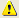   Заявка выгружена в бюджет (значение поля равно 2);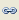   Заявка сопоставлена с уведомлением (значение поля равно 3).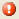 Чтобы боковые картинки отображались на интерфейсе, нужно к интерфейсу заявок подключить два аспекта:РеестрПоправок.ПоправкиКЗакону.АспектБоковыхКартинокЗаявокУведомл;РеестрПоправок.ПоправкиКЗакону.АспектБоковыхКартинокВнутреннийЗаявокУведол.Поле ПризнакВыгрузки вычислимое, заполняется макросом после открытия данных слоя заявок. В типовой версии это контроллер АСБюджет.Заявки.ЗаполнитьПризнакВыгрузки, он заполняет поле, учитывая данные об экспорте заявок на интерфейс бюджетной росписи (ProgIndex 32). Контроллер нужно подключить к интерфейсу заявок (путь к объекту – Модель, имя точки подключения - ПослеОткрытияДанныхСлоя), по умолчанию не подключен. Можно создать свой (клиентский) контроллер, подобный типовому, и подключить его на это событие.Информацию из таблицы соответствия заявок и уведомлений можно перенести на интерфейс заявок, добавив в слой вычислимые колонки, например, ID уведомления или признак выгрузки (галочка) для каждого из интерфейсов росписи. Добавить вычислимые поля можно в клиентском дескрипторе контроллером Платформа.Слои.ЗадатьОписаниеПоля, а заполнить контроллером АСБюджет.Заявки.ЗаполнитьПризнакВыгрузки.Настройка контроля заявокНастройка контроля заявок включает в себя настройку подключения к базе данных исполнения, на которой будет выполняться контроль, задания типов интерфейсов росписи и определения для них кодов контролей (сценариев), настройку некоторых параметров экспорта. Настройка подключения к БД и типов интерфейсов выполняется аналогично настройке экспорта (см. разделы «Настройка подключения к базе данных исполнения» и «Настройка типов интерфейсов»).Система работает таким образом, что при выполнении контролей в АС Бюджет на внешней стороне вызываются сценарии, а в УРМ – контроли, поэтому коды сценариев АС Бюджет и контролей УРМ задаются отдельно. При этом в реестре АС Бюджет должны быть настроены сценарии с соответствующими кодами, а реестр УРМ должен содержать конфигурацию соответствующих контролей. В папке с отчетами должны лежать шаблоны вызываемых контролей. О том, как настраивать сценарии, описано в главе «Настройка сценариев в АС Бюджет».Сценарии и контроли задаются для конкретного интерфейса росписи, в зависимости от того, на каком интерфейсе они выполняются в исполнении. После запуска контроля заявок (при нажатии на кнопку «Выполнить контроль заявок») сначала появляется меню выбора интерфейса росписи, а затем меню выбора контроля для выбранного интерфейса. Для настройки контролей и сценариев используется вкладка «Коды контролей» в детализации типов интерфейсов росписи. Описание полей для заполнения:Код контроля – код сценария, вызываемого на внешней стороне АС Бюджет либо код контроля, выполняемого базой исполнения УРМ;Наименование контроля – имя контроля, отображаемое в меню выбора контроля для заявки;Порядок – порядок отображения контролей в выпадающем меню выбора;Вид контроля – принимает одно из трех значений: «Исполнение», «Планирование», либо пустое значение. Для контролей, выполняемых на внешней стороне, нужно указывать вид контроля «Исполнение». Но можно настроить простой контроль, который не будет взаимодействовать с базой исполнения. Для этого нужно в поле Вид контроля указать значение «Планирование», а в поле Обработчик выбрать контроллер, осуществляющий контроль. Также можно настроить контроль вида «Выполнить все», то есть вызов всех имеющихся в списке контролей по порядку – для этого нужно поле Вид контроля оставить пустым;Обработчик – используется для задания контроллера в случае, если контроль выполняется на стороне планирования (без использования внешнего подключения);Предупредительный контроль – позволяет сделать контроль предупредительным (мягким);С учетом сумм заявок – позволяет передавать в качестве начального остатка данные всех остальных заявок (относящихся к той же сборке закона и не выгруженных в исполнение).После выполнения контроля его результат отображается в заголовке заявки в поле Результат контроля уведомлений, а также в определенных детализациях наполнения заявки. Результат контроля в заголовке записывается в хранимое поле с целью сохранения этой информации (например, для передачи результатов контроля ГРБС). По умолчанию будут проконтролированы данные наполнения заявки, относящиеся к источнику, указанному в параметре АлиасИсточника в настройках параметров экспорта. Чтобы изменить слой-источник для контроля, нужно в параметры экспорта добавить параметр АлиасИсточникаДляКонтроля. Параметры экспорта берутся для такого варианта экспорта, у которого стоит галочка Использовать при экспорте заявок. Таким образом, результаты контроля отобразятся у тех детализаций, слой-источник которых соответствует алиасу источника для контроля, указанному в параметре.Для передачи данных заявки из планирования в исполнение и преобразования заявок в вид уведомлений используется ресурсный шаблон (02.01.00) Роспись и уведомления по бюджету.eds.  Этот шаблон должен лежать в папке с ресурсными шаблонами планирования, а в реестре планирования должна быть настроена конфигурация этого шаблона (аналогично конфигурации в исполнении). При формировании данных для контроля в ресурсный шаблон группируются данные заявок (заголовок и детализация наполнения). Маппинг группировки заголовка и детализации нужно указать в параметрах экспорта Контроль_МаппингЗаголовка и Контроль_МаппингДетали в формате ИмяПоляЭЦПШаблона=ИмяПоляЗаявки. По умолчанию маппинги группировки имеют следующий вид: МаппингЗаголовка="ID=ИД;Dat=AcceptDate;ASSIGNMENTSOURCE=ВидИзменений;note1=Примечание;RejectCause=RejectCause;DateInput=ДатаСоздания;FacialAccCls=FacialAccCls"МаппингДетали="ID=ID;DestKfsr=КФСР;DestKvsr=ГРБС;DestKcsr=КЦСР;DestKvr=КВР;DestKesr=КЭСР;DestSubkesr=Код_СубКОСГУ;DestFacialAccCls=ЛицевойСчет;DestFactCls=Код_Мероприятие;BudAllocationClsCode=Код_БА;DestMeansTypeCls=Код_ТипСредств;ASSIGNMENTKIND=Код_ВидБА;RegionCLS=Код_Район;TransfertClsValue=Код_ЦелевыхСредств;SummaYear1=Сумма;SummaYear2=Сумма1;SummaYear3=Сумма2;SubsidyClsCode=Код_Субс;PayPromiseClsCode=Код_РО;DestKvsrKey=ГРБС;DestKcsrKey=КЦСР;DestKvrKey=КВР"Можно настроить и заполнение полей шаблона постоянными значениями. Для этого, как и в случае выгрузки заявок, нужно добавить параметры, каждый из которых будет соответствовать конкретному полю,  ввести значения параметров, а также настроить соответствие полям росписи: указать уровень данных (заголовок или деталь) в поле Заголовок/деталь и заполнить поле Имя поля в ресурсном шаблоне. Последнему соответствует имя поля ЭЦП ресурсного шаблона.Есть возможность настройки выполнения контролей при смене состояний заявок (на переход). Для этого нужно к схеме состояний заявок добавить контроллер на переход, выполняющий контроль заявок – АСБюджет.ПолучитьПараметрыДляКонтроляЗаявокНовый. В настройках версий в контексте сборки закона, к которой принадлежат контролируемые на переход заявки, должен быть указан параметр БюджетнаяРоспись=1. В отличие от вызова по кнопке, при смене состояний контроль выполняется без отображения выпадающего меню. При этом выполняются все контроли по очереди для интерфейсов росписи, указанных в параметре общих настроек КонтрольЗаявокНаПереход_СписокИнтерфейсов через запятую.При работе с контролем заявок в исполнении путь к удаленному реестру должен быть прописан в самой базе данных. Это касается и планирования, и исполнения. Файл dbregistry.ini из папки с OCX планирования должен быть удален (или переименован). Эти требования связаны с тем, что выполнение контроля предполагает подключение к удаленному реестру исполнения, а настройки, прописанные в ini-файле, могут этому помешать. Удаленный реестр исполнения по пути к внешним скриптам должен содержать АБЛ-скрипт ВыполнитьСценарий (для АС Бюджет) или ВыполнитьКонтрольПланирование (для УРМ). Пути к внешним скриптам: Бюджет\Объекты\Обработка\Скрипты\Внешние для АС Бюджет и УРМ\Объекты\ Обработка\Скрипты\Внешние\Смета для УРМ.В файле Workplace.ini для планирования в секции Login должен быть обязательно указан параметр FreeChoise=1, иначе контроль работать не будет.Если шаблоны контролей лежат по правильному пути, но все равно выводится ошибка, что они не найдены, возможно, причина в том, что в реестре исполнения прописан относительный путь к шаблонам. В этом случае программа пытается найти их среди шаблонов планирования и соответственно не находит. Выход – прописать полный путь к шаблонам. 